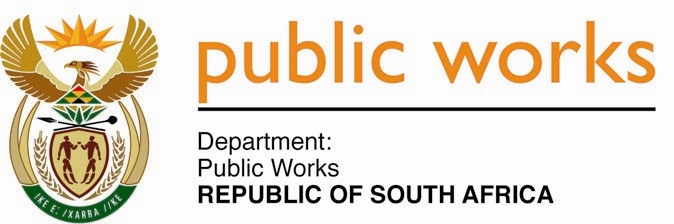 MINISTRYPUBLIC WORKS AND INFRASTRUCTUREREPUBLIC OF SOUTH AFRICA Department of Public Works l Central Government Offices l 256 Madiba Street l Pretoria l Contact: +27 (0)12 406 1627 l Fax: +27 (0)12 323 7573Private Bag X9155 l CAPE TOWN, 8001 l RSA 4th Floor Parliament Building l 120 Plein Street l CAPE TOWN l Tel: +27 21 402 2219 Fax: +27 21 462 4592 www.publicworks.gov.za NATIONAL ASSEMBLYWRITTEN REPLYQUESTION NUMBER:					        	1471 [NW1790E]INTERNAL QUESTION PAPER NO.:				14 of 2022DATE OF PUBLICATION:					        	22 APRIL 2022DATE OF REPLY:						           13 MAY 20221471.	Mrs M B Hicklin (DA) asked the Minister of Public Works and Infrastructure:Whether, in light of the Architectural Profession Act, Act 44 of 2000, which provides for the establishment of a juristic person to be known as the South African Council for the Architectural Profession (SACAP), in terms of which the Council consists of members appointed by the Minister and taking into account the principles of transparency and accountability (details furnished), she will furnish Mrs M B Hicklin with the (a) list of the SACAP Board members as they currently stand and (b) breakdown in their capacities as detailed by the prescripts of the specified Act; if not, why not; if so, what are the relevant details?										NW1790E_______________________________________________________________________________REPLY:The Minister of Public Works and Infrastructure(a) and (b) I have been informed that the list and breakdown of the capacities of the Council members of the SACAP is as follows:Mr Charles Ntsindiso Nduku (Professional Architect): President of the Council, member of the Transformation Committee and Recognition of Prior Learning Committee.Ms Letsabisa Shongwe (Professional Architect): Vice President of the Council; Chairperson of the Professional Fees Committee; Chairperson of Stakeholder Relations Committee and Vice Chairperson of the Transformation Committee.Ms Mandisa Pepeta Daki (Professional Architectural Technologist): Council member, Chairperson of the Investigating Committee and Transformation Committee and Vice Chairperson of the Stakeholder Relations Committee and member of the Continuing Professional Development Committee.Mr Vusi Phailane (Professional Architect & State Representative): Council member, Chairperson of the Identification Committee and member of the Investigating Committee and Recognition of Prior Learning Committee.Mr Kevin Bingham (Professional Architect), Council member, Chairperson of the Education Committee and Recognition of Prior Learning Committee.Mr Mohammed Allie Mohidien (Professional Architectural Draughtperson), Council member, Chairperson of Registration Committee and member of the Identification of Work Committee and Recognition of Prior Learning Committee.Mr Lufuno Motsherane (Public representative), Council member, Chairperson of the REMCO, member of the Audit & Risk Committee and Investigating Committee.Dr Sitsabo Dlamini (Professional Senior Architectural Technologist): Council member and Chairperson of the Continuing Professional Development Committee and member of the Recognition of Prior Learning Committee.Mr Nick Nichols (Public Representative): Council member, member of the REMCO and Audit & Risk Committee.